GUYANA HIGH COMMISSION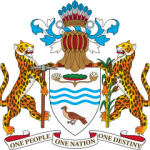 3 PALACE COURT		BAYSWATER ROADLONDONW2 4LPTelephone No. 0207 229 7684Email: guyanahc1@btconnect.comBIRTH, DEATH, MARRIAGE & ADOPTION CERTIFICATES________________________________________________________________Birth, Death, Marriage and Adoption Certificates are issued by the Registrar General in Guyana. It is therefore necessary for the application to be made directly to that Office.PROCESS_____________________________________________________________Obtain the application form online.Complete the form ensuring that you enter accurate information (for example, the exact place of birth in Guyana, that is, street, hospital or village). Please attach a copy of birth certificate, if in possession of an old copy.Send form and fees (an international bank draft made payable to the Registrar General in the amount of twenty (£20.00) to cover the processing fee and return postage. It is advised that a covering letter be sent with the application stating very clearly the address to which the certificate should be returned.The Registrar General address is as follows:The Registrar GeneralGeneral Register OfficeGPO BuildingRobb Street Georgetown, GuyanaTelephone: +592 225 7561+592 226 4575Fax: +592 227 6861Email: groguyana@gmail.comNote: (Application forms for Birth, Death and Marriage Certificates are available for download/printing under the forms section of the website).January 2021